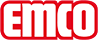 emco BauClean-off system High-quality version with merrow border CONFORM STAIR MATSModelCONFORM STAIR MATSHigh-quality version with merrow borderBrandemcoContactemco Bautechnik GmbH · Memeler Straße 30 · D-42781 Haan · Germany · Tel.: +49 (0)21 29/34 75 80 · Telefax: +49 (0)21 29/34 75 810 · E-Mail: sauberlauf@emco.de · www.emco-bau.com